АДМИНИСТРАЦИЯ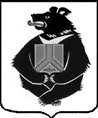 СРЕДНЕУРГАЛЬСКОГО СЕЛЬСКОГО ПОСЕЛЕНИЯ Верхнебуреинского муниципального районаХабаровского краяПОСТАНОВЛЕНИЕ18.10.2022  № 18С. Средний УргалОб организации размещения информации на едином портале бюджетной системы «Электронный бюджет»В целях реализации требований Порядка размещения и представления информации на едином портале бюджетной системы Российской Федерации, утвержденного приказом Министерством финансов Российской Федерации от 28 декабря 2016 года № 243н,  администрация Среднеургальского сельского поселения ПОСТАНОВЛЯЕТ: 	1. Наделить полномочиями по формированию заявок на регистрацию уполномоченных лиц участника системы «Электронный бюджет» - главу Среднеургальского сельского поселения Левину Наталью Сергеевну.2. Назначить ответственным за формирование и предоставление информации для обработки и публикации на едином портале в структурированном виде с использованием системы электронный бюджет со следующими полномочиями: «ввод данных», «согласование», «утверждение», «просмотр».3. Контроль за выполнением данного постановления оставляю за собой.4. Постановление вступает в силу после его официального опубликования (обнародования).Глава сельского поселения	Н.С.ЛевинаПА00018